Matematyka klasa 5 Lekcja 12(zagadnienia na 1 godzinę-termin 22.05)
Cel lekcji: uczeń rozpoznaje liczby całkowite, potrafi wykonać działania na liczbach całkowitychPrzygotuj zeszyt z matematyki, długopis, kolorowe pisaki,  komputer z dostępem do internetu W zeszycie zapisz  temat lekcji: Prostopadłościany i sześciany  Obejrzyj  filmik:  https://www.youtube.com/watch?v=5h9CyxzieDkPoznajemy dzisiaj figury przestrzenne: prostopadłościan(takie jakby akwarium, karton)  i sześcian(kostka do gry) . Spróbuje je przerysować do zeszytu:PROSTOPADŁOŚCIAN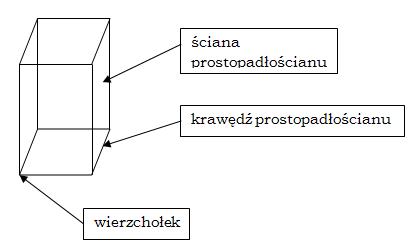 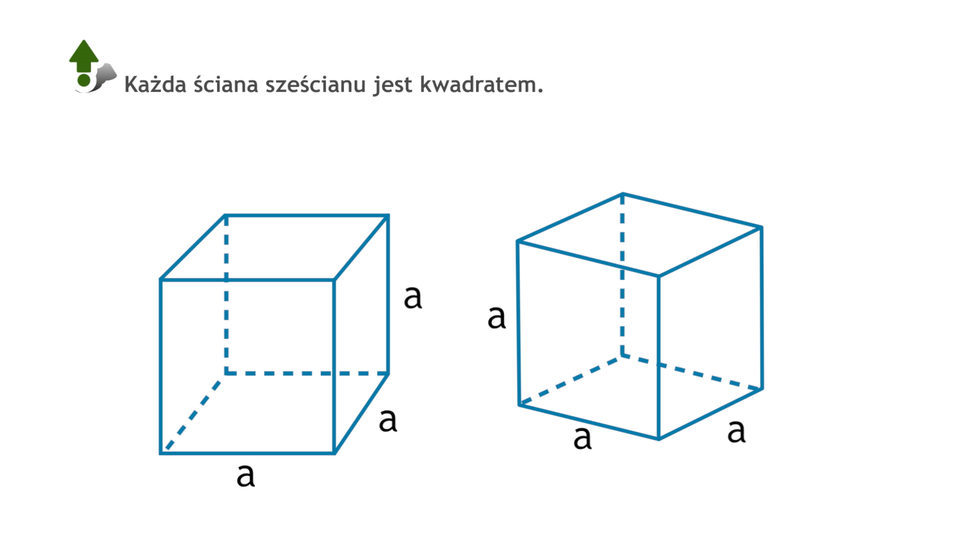 Proszę wszystkie osoby z klasy piątej, by były gotowe do połączenia  on-line dnia  . PozdrawiamRozwiązane zadania prześlij na e-mail: magdam_75@o2.pl lub zrób zdjęcie i prześlij  na Messanger						Powodzenia: